附件1：嘉应学院考点考场示意图、重要地点定位信息及考场试室对照表一、考点地图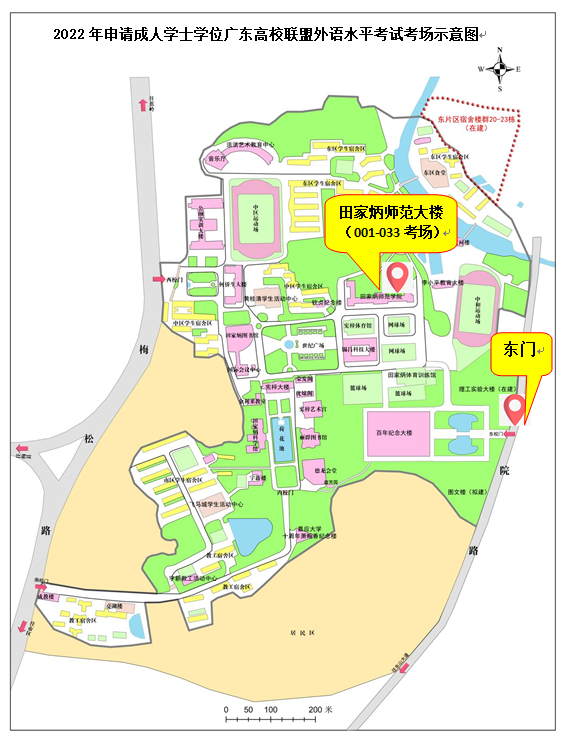 二、重要地点定位信息三、考场试室对照表考场地址：嘉应学院（校本部）田家炳师范大楼1.嘉应学院东门1.嘉应学院东门2.田家炳师范大楼2.田家炳师范大楼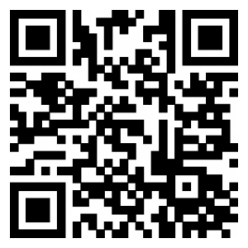 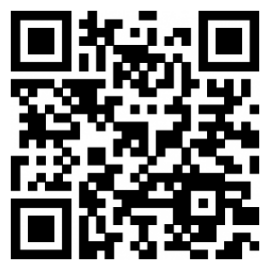 考场号试室考场号试室考场号试室001601室012503室023403室002603室013504室024404室003604室014512室025412室004605室015513室026413室005612室016514室027414室006613室017515室028415室007614室018516室029416室008615室019517室030303室009616室020518室031304室010617室021519室032305室011501室022401室033313室备用试室1301室备用试室2312室备用试室3319室